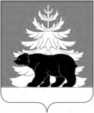 РОССИЙСКАЯ ФЕДЕРАЦИЯ
ИРКУТСКАЯ ОБЛАСТЬАдминистрацияЗиминского районного муниципального образованияП О С Т А Н О В Л Е Н И Еот                               02.03.2022              г. Зима№ 146Об утверждении сводных Планов-графиков по наполнению Единого государственного реестра недвижимости необходимыми сведениями в целях реализации эксперимента на 2022-2023 годыРуководствуясь Федеральным законом от 06.10.2003 № 131-ФЗ «Об общих принципах организации местного самоуправления в Российской Федерации», Указом Губернатора Иркутской области от 01.03.2021 № 56-уг «Об участии Иркутской области в эксперименте по созданию Единого информационного ресурса о земле и недвижимости», в целях реализации мероприятий, предусмотренных Дорожной картой Иркутской области по проекту «Наполнение Единого государственного реестра недвижимости необходимыми сведениями», утвержденной Правительством Иркутской области и Управлением Россреестра по Иркутской области 10.09.2020, статьями 22, 46 Устава Зиминского районного муниципального образования, администрация Зиминского районного муниципального образованияПОСТАНОВЛЯЕТ:Утвердить сводные Планы-графики по наполнению Единого государственного реестра недвижимости необходимыми сведениями в целях реализации эксперимента на 2022-2023 годы на территории Зиминского района.Настоящее постановление разместить на официальном сайте администрации Зиминского районного муниципального образования www.rzima.ru в информационнотелекоммуникационной сети «Интернет».Постановление администрации Зиминского районного муниципального образования от 09.02.2022 г. № 69 «Об утверждении Плана-графика по наполнению Единого государственного реестра недвижимости необходимыми сведениями в целях реализации эксперимента на 2022-2023 годы» считать утратившим силу.Контроль исполнения настоящего постановления возложить на заместителя мэра по управлению муниципальным хозяйством А.А. Ширяева.Мэр Зиминского районного
муниципального образованияН.В. Никитина12РАЗДЕЛ 2. Внесение в ЕГРН сведений о территориальных зонах Иркутской областиОтветственный исполнитель: администрация Зиминского районного муниципального образования Иркутской области3РАЗДЕЛ 3. Внесение в ЕГРН недостающих сведений о земельных участках, объектах капитального строительства на территории Зиминского районного муниципального образования Иркутской области Ответственный исполнитель: администрация Зиминского районного муниципального образования Иркутской области4РАЗДЕЛ 4. Внесение в ЕГРН сведений по объектам недвижимости, права на которые не зарегистрированы в ЕГРН (земельные участки, объекты капитального строительства) на территории Зиминского
районного муниципального образования Иркутской областиОтветственный исполнитель: администрация Зиминского районного муниципальных образований Иркутской области5РАЗДЕЛ 5. Внесение в ЕГРН сведений о правообладателях на территории Иркутской области в рамках исполнения требований Федерального закона
от 30 декабря 2020 года № 518-ФЗ «О внесении изменений в отдельные законодательные акты Российской Федерации»Ответственный исполнитель: администрация Зиминского районного муниципальных образований Иркутской областиУТВЕРЖДЕН постановлением администрации Зиминского районного муниципального образованияот 02.03.2022 г. № 146УТВЕРЖДЕН постановлением администрации Зиминского районного муниципального образованияот 02.03.2022 г. № 146УТВЕРЖДЕН постановлением администрации Зиминского районного муниципального образованияот 02.03.2022 г. № 146УТВЕРЖДЕН постановлением администрации Зиминского районного муниципального образованияот 02.03.2022 г. № 146УТВЕРЖДЕН постановлением администрации Зиминского районного муниципального образованияот 02.03.2022 г. № 146Сетевой План-график по реализации в 2022-2023 годах на территории Иркутской области эксперимента по созданию Единого информационного ресурса о земле и недвижимостиСетевой План-график по реализации в 2022-2023 годах на территории Иркутской области эксперимента по созданию Единого информационного ресурса о земле и недвижимостиСетевой План-график по реализации в 2022-2023 годах на территории Иркутской области эксперимента по созданию Единого информационного ресурса о земле и недвижимостиСетевой План-график по реализации в 2022-2023 годах на территории Иркутской области эксперимента по созданию Единого информационного ресурса о земле и недвижимостиСетевой План-график по реализации в 2022-2023 годах на территории Иркутской области эксперимента по созданию Единого информационного ресурса о земле и недвижимостиСетевой План-график по реализации в 2022-2023 годах на территории Иркутской области эксперимента по созданию Единого информационного ресурса о земле и недвижимостиСетевой План-график по реализации в 2022-2023 годах на территории Иркутской области эксперимента по созданию Единого информационного ресурса о земле и недвижимостиСетевой План-график по реализации в 2022-2023 годах на территории Иркутской области эксперимента по созданию Единого информационного ресурса о земле и недвижимостиСетевой План-график по реализации в 2022-2023 годах на территории Иркутской области эксперимента по созданию Единого информационного ресурса о земле и недвижимостиСетевой План-график по реализации в 2022-2023 годах на территории Иркутской области эксперимента по созданию Единого информационного ресурса о земле и недвижимостиСетевой План-график по реализации в 2022-2023 годах на территории Иркутской области эксперимента по созданию Единого информационного ресурса о земле и недвижимостиСетевой План-график по реализации в 2022-2023 годах на территории Иркутской области эксперимента по созданию Единого информационного ресурса о земле и недвижимостиСетевой План-график по реализации в 2022-2023 годах на территории Иркутской области эксперимента по созданию Единого информационного ресурса о земле и недвижимостиСетевой План-график по реализации в 2022-2023 годах на территории Иркутской области эксперимента по созданию Единого информационного ресурса о земле и недвижимостиСетевой План-график по реализации в 2022-2023 годах на территории Иркутской области эксперимента по созданию Единого информационного ресурса о земле и недвижимостиСетевой План-график по реализации в 2022-2023 годах на территории Иркутской области эксперимента по созданию Единого информационного ресурса о земле и недвижимостиСетевой План-график по реализации в 2022-2023 годах на территории Иркутской области эксперимента по созданию Единого информационного ресурса о земле и недвижимостиСетевой План-график по реализации в 2022-2023 годах на территории Иркутской области эксперимента по созданию Единого информационного ресурса о земле и недвижимостиНаполнение Единого государственного реестра недвижимости (далее - ЕГРН) необходимыми сведениямиНаполнение Единого государственного реестра недвижимости (далее - ЕГРН) необходимыми сведениямиНаполнение Единого государственного реестра недвижимости (далее - ЕГРН) необходимыми сведениямиНаполнение Единого государственного реестра недвижимости (далее - ЕГРН) необходимыми сведениямиНаполнение Единого государственного реестра недвижимости (далее - ЕГРН) необходимыми сведениямиНаполнение Единого государственного реестра недвижимости (далее - ЕГРН) необходимыми сведениямиНаполнение Единого государственного реестра недвижимости (далее - ЕГРН) необходимыми сведениямиНаполнение Единого государственного реестра недвижимости (далее - ЕГРН) необходимыми сведениямиНаполнение Единого государственного реестра недвижимости (далее - ЕГРН) необходимыми сведениямиНаполнение Единого государственного реестра недвижимости (далее - ЕГРН) необходимыми сведениямиНаполнение Единого государственного реестра недвижимости (далее - ЕГРН) необходимыми сведениямиНаполнение Единого государственного реестра недвижимости (далее - ЕГРН) необходимыми сведениямиНаполнение Единого государственного реестра недвижимости (далее - ЕГРН) необходимыми сведениямиНаполнение Единого государственного реестра недвижимости (далее - ЕГРН) необходимыми сведениямиНаполнение Единого государственного реестра недвижимости (далее - ЕГРН) необходимыми сведениямиНаполнение Единого государственного реестра недвижимости (далее - ЕГРН) необходимыми сведениямиНаполнение Единого государственного реестра недвижимости (далее - ЕГРН) необходимыми сведениямиНаполнение Единого государственного реестра недвижимости (далее - ЕГРН) необходимыми сведениямиРАЗДЕЛ 1. Внесение в ЕГРН сведений о границах населенных пунктовОтветственный исполнитель: администрация Зиминского районного муниципального образования Иркутской областиРАЗДЕЛ 1. Внесение в ЕГРН сведений о границах населенных пунктовОтветственный исполнитель: администрация Зиминского районного муниципального образования Иркутской областиРАЗДЕЛ 1. Внесение в ЕГРН сведений о границах населенных пунктовОтветственный исполнитель: администрация Зиминского районного муниципального образования Иркутской областиРАЗДЕЛ 1. Внесение в ЕГРН сведений о границах населенных пунктовОтветственный исполнитель: администрация Зиминского районного муниципального образования Иркутской областиРАЗДЕЛ 1. Внесение в ЕГРН сведений о границах населенных пунктовОтветственный исполнитель: администрация Зиминского районного муниципального образования Иркутской областиРАЗДЕЛ 1. Внесение в ЕГРН сведений о границах населенных пунктовОтветственный исполнитель: администрация Зиминского районного муниципального образования Иркутской областиРАЗДЕЛ 1. Внесение в ЕГРН сведений о границах населенных пунктовОтветственный исполнитель: администрация Зиминского районного муниципального образования Иркутской областиРАЗДЕЛ 1. Внесение в ЕГРН сведений о границах населенных пунктовОтветственный исполнитель: администрация Зиминского районного муниципального образования Иркутской областиРАЗДЕЛ 1. Внесение в ЕГРН сведений о границах населенных пунктовОтветственный исполнитель: администрация Зиминского районного муниципального образования Иркутской областиРАЗДЕЛ 1. Внесение в ЕГРН сведений о границах населенных пунктовОтветственный исполнитель: администрация Зиминского районного муниципального образования Иркутской областиРАЗДЕЛ 1. Внесение в ЕГРН сведений о границах населенных пунктовОтветственный исполнитель: администрация Зиминского районного муниципального образования Иркутской областиРАЗДЕЛ 1. Внесение в ЕГРН сведений о границах населенных пунктовОтветственный исполнитель: администрация Зиминского районного муниципального образования Иркутской областиРАЗДЕЛ 1. Внесение в ЕГРН сведений о границах населенных пунктовОтветственный исполнитель: администрация Зиминского районного муниципального образования Иркутской областиРАЗДЕЛ 1. Внесение в ЕГРН сведений о границах населенных пунктовОтветственный исполнитель: администрация Зиминского районного муниципального образования Иркутской областиРАЗДЕЛ 1. Внесение в ЕГРН сведений о границах населенных пунктовОтветственный исполнитель: администрация Зиминского районного муниципального образования Иркутской областиРАЗДЕЛ 1. Внесение в ЕГРН сведений о границах населенных пунктовОтветственный исполнитель: администрация Зиминского районного муниципального образования Иркутской областиРАЗДЕЛ 1. Внесение в ЕГРН сведений о границах населенных пунктовОтветственный исполнитель: администрация Зиминского районного муниципального образования Иркутской областиРАЗДЕЛ 1. Внесение в ЕГРН сведений о границах населенных пунктовОтветственный исполнитель: администрация Зиминского районного муниципального образования Иркутской области№ п/пвсего на территории Зиминского районного муниципального образования 50 населенных пунктов, из них внесены в ЕГРН сведения о 50 (100 %)Количество не внесенных в ЕГРН сведений на 01.02.2022 годаФинансированиеФинансированиеПодготовка проекта ГППодготовка проекта ГППодготовка проекта ГППодготовка проекта ГППодготовка проекта ГППодготовка проекта ГППодготовка проекта ГППодготовка проекта ГППостановка границ населенных пунктов на кадастровый учетПостановка границ населенных пунктов на кадастровый учетПостановка границ населенных пунктов на кадастровый учетПостановка границ населенных пунктов на кадастровый учетПримечание№ п/пвсего на территории Зиминского районного муниципального образования 50 населенных пунктов, из них внесены в ЕГРН сведения о 50 (100 %)Количество не внесенных в ЕГРН сведений на 01.02.2022 годаПотребность, тыс. рублейПотребность, тыс. рублейКонтракт с подрядчиком на разработку проекта ГП/ подрядная организацияКонтракт с подрядчиком на разработку проекта ГП/ подрядная организацияПодготовка проекта ГППодготовка проекта ГПРазмещ-е проекта Гп в ФГИС ТП для согласованияРазмещ-е проекта Гп в ФГИС ТП для согласованияУтверждение проекта ГП Думой МОУтверждение проекта ГП Думой МОПостановка границ населенных пунктов на кадастровый учетПостановка границ населенных пунктов на кадастровый учетДата завершения эксперимента по постановке границ населенных пунктов на кадастровый учет 15.12.2021Дата завершения эксперимента по постановке границ населенных пунктов на кадастровый учет 15.12.2021Примечание№ п/пвсего на территории Зиминского районного муниципального образования 50 населенных пунктов, из них внесены в ЕГРН сведения о 50 (100 %)Количество не внесенных в ЕГРН сведений на 01.02.2022 годаБюджетИркутской областиорганов местного самоуправ ленияКонтракт с подрядчиком на разработку проекта ГП/ подрядная организацияКонтракт с подрядчиком на разработку проекта ГП/ подрядная организацияПодготовка проекта ГППодготовка проекта ГПРазмещ-е проекта Гп в ФГИС ТП для согласованияРазмещ-е проекта Гп в ФГИС ТП для согласованияУтверждение проекта ГП Думой МОУтверждение проекта ГП Думой МОПостановка границ населенных пунктов на кадастровый учетПостановка границ населенных пунктов на кадастровый учетДата завершения эксперимента по постановке границ населенных пунктов на кадастровый учет 15.12.2021Дата завершения эксперимента по постановке границ населенных пунктов на кадастровый учет 15.12.2021Примечаниепланфактпланфактпланфактпланфактпланфактпланфакт1.Зиминское районное муниципальное образование0№ п/пвсего на территории Зиминского районного муниципального образования утверждено 180 территориальных зон, из них внесены в ЕГРН сведения о 1 (0,5%)Количество не внесенных в ЕГРН сведений на 01.02.2022 годаПодготовка проекта ПЗЗПодготовка проекта ПЗЗПодготовка проекта ПЗЗПодготовка проекта ПЗЗПодготовка проекта ПЗЗПодготовка проекта ПЗЗПодготовка проекта ПЗЗПодготовка проекта ПЗЗПостановка на учет границ территориальных зонПостановка на учет границ территориальных зонПостановка на учет границ территориальных зонПостановка на учет границ территориальных зонПримечание: Проблематика. Потребность в финансировании по информации муниципальных образований (тыс.руб)№ п/пвсего на территории Зиминского районного муниципального образования утверждено 180 территориальных зон, из них внесены в ЕГРН сведения о 1 (0,5%)Количество не внесенных в ЕГРН сведений на 01.02.2022 годаКонтракт с подрядчиком на разработку проекта ПЗЗ/ подрядная организацииКонтракт с подрядчиком на разработку проекта ПЗЗ/ подрядная организацииПодготовка проекта ПЗЗПодготовка проекта ПЗЗПлановая дата проведения согласования проекта ПЗЗ с заинтересованными региональными и территориальными федеральными органами власти (ООПТ, ОКН)Плановая дата проведения согласования проекта ПЗЗ с заинтересованными региональными и территориальными федеральными органами власти (ООПТ, ОКН)Плановая дата утверждения проекта ПЗЗ представительным органом муниципального образования (Думой МО)Плановая дата утверждения проекта ПЗЗ представительным органом муниципального образования (Думой МО)Плановая дата направления в Управление Росреестра технической документации для постановки границ территориальных зон на кадастровый учетПлановая дата направления в Управление Росреестра технической документации для постановки границ территориальных зон на кадастровый учетДата завершения эксперимента по постановке границ населенных пунктов на кадастровый учет 15.12.2021Дата завершения эксперимента по постановке границ населенных пунктов на кадастровый учет 15.12.2021Примечание: Проблематика. Потребность в финансировании по информации муниципальных образований (тыс.руб)планфактпланфактпланфактпланфактпланфактпланфактЗиминское районное муниципальное образование17931.12.202231.12.202331.12.20231600,0001Батаминское муниципальное образование152Буринское муниципальное образование153Зулумайское муниципальное образование104Кимильтейское муниципальное образование215Масляногорское сельское поселение156Покровское муниципальное образование167Услонское муниципальное образование208Ухтуйское муниципальное образование209Филипповское муниципальное образование1510Хазанское муниципальное образование1611Харайгунское муниципальное образование16Населенный пункт *датадатас (дата) по (дата)с (дата) по (дата)с (дата) по (дата)№ п/пЗиминское районное муниципальное образование (ответственное лицо - зам. мэра по управлению муниципальным хозяйством Ширяев А.А.)Количество не внесенных в ЕГРН сведений на 01.02.2022 годаВнесено сведений в ЕГРН по состоянию на:Внесено сведений в ЕГРН по состоянию на:Внесено сведений в ЕГРН по состоянию на:Внесено сведений в ЕГРН по состоянию на:Внесено сведений в ЕГРН по состоянию на:Внесено сведений в ЕГРН по состоянию на:Внесено сведений в ЕГРН по состоянию на:Внесено сведений в ЕГРН по состоянию на:Внесено сведений в ЕГРН по состоянию на:Внесено сведений в ЕГРН по состоянию на:Внесено сведений в ЕГРН по состоянию на:Внесено сведений в ЕГРН по состоянию на:Внесено сведений в ЕГРН по состоянию на:Внесено сведений в ЕГРН по состоянию на:Внесено сведений в ЕГРН по состоянию на:Внесено сведений в ЕГРН по состоянию на:Внесено сведений в ЕГРН по состоянию на:Внесено сведений в ЕГРН по состоянию на:Внесено сведений в ЕГРН по состоянию на:Внесено сведений в ЕГРН по состоянию на:Внесено сведений в ЕГРН по состоянию на:Внесено сведений в ЕГРН по состоянию на:Внесено сведений в ЕГРН по состоянию на:Внесено сведений в ЕГРН по состоянию на:Внесено сведений в ЕГРН по состоянию на:Внесено сведений в ЕГРН по состоянию на:Внесено сведений в ЕГРН по состоянию на:№ п/пЗиминское районное муниципальное образование (ответственное лицо - зам. мэра по управлению муниципальным хозяйством Ширяев А.А.)Количество не внесенных в ЕГРН сведений на 01.02.2022 года01.04.202201.04.202201.04.202201.06.202201.06.202201.06.202201.08.202201.08.202201.08.202201.10.202201.10.202201.10.202201.12.202201.12.202201.12.202201.03.202301.03.202301.03.202301.05.202301.05.202301.05.202301.07.202301.07.202301.07.202301.09.202301.09.202301.09.2023№ п/пЗиминское районное муниципальное образование (ответственное лицо - зам. мэра по управлению муниципальным хозяйством Ширяев А.А.)Количество не внесенных в ЕГРН сведений на 01.02.2022 годапланфакт внесено в%планфакт%планфакт%планфакт%планфакт%планфакт%планфакт%планфакт%планфакт%1Батаминское муниципальное образование4922Буринское муниципальное образование2513Зулумайское муниципальное образование4934Кимильтейское муниципальное образование22685Масляногорское сельское поселение6306Покровское муниципальное образование2817Услонское муниципальное образование6798Ухтуйское муниципальное образование8369Филипповское муниципальное образование32610Хазанское муниципальное образование84311Харайгунское муниципальное образование20901Зиминский район, сведения о земельных участках48342Зиминский район, сведения об объектах капитального строительства4354№ п/пЗиминское районное муниципальное образование (ответственное лицо - зам. мэра по управлению муниципальным хозяйством Ширяев А.А.)Количество не внесенных в ЕГРН сведений на 01.02.2022 годаВнесено сведений в ЕГРН по состоянию на:Внесено сведений в ЕГРН по состоянию на:Внесено сведений в ЕГРН по состоянию на:Внесено сведений в ЕГРН по состоянию на:Внесено сведений в ЕГРН по состоянию на:Внесено сведений в ЕГРН по состоянию на:Внесено сведений в ЕГРН по состоянию на:Внесено сведений в ЕГРН по состоянию на:Внесено сведений в ЕГРН по состоянию на:Внесено сведений в ЕГРН по состоянию на:Внесено сведений в ЕГРН по состоянию на:Внесено сведений в ЕГРН по состоянию на:Внесено сведений в ЕГРН по состоянию на:Внесено сведений в ЕГРН по состоянию на:Внесено сведений в ЕГРН по состоянию на:Внесено сведений в ЕГРН по состоянию на:Внесено сведений в ЕГРН по состоянию на:Внесено сведений в ЕГРН по состоянию на:Внесено сведений в ЕГРН по состоянию на:Внесено сведений в ЕГРН по состоянию на:Внесено сведений в ЕГРН по состоянию на:Внесено сведений в ЕГРН по состоянию на:Внесено сведений в ЕГРН по состоянию на:Внесено сведений в ЕГРН по состоянию на:Внесено сведений в ЕГРН по состоянию на:Внесено сведений в ЕГРН по состоянию на:Внесено сведений в ЕГРН по состоянию на:№ п/пЗиминское районное муниципальное образование (ответственное лицо - зам. мэра по управлению муниципальным хозяйством Ширяев А.А.)Количество не внесенных в ЕГРН сведений на 01.02.2022 года01.04.202201.04.202201.04.202201.06.202201.06.202201.06.202201.08.202201.08.202201.08.202201.10.202201.10.202201.10.202201.12.202201.12.202201.12.202201.03.202301.03.202301.03.202301.05.202301.05.202301.05.202301.07.202301.07.202301.07.202301.09.202301.09.202301.09.2023№ п/пЗиминское районное муниципальное образование (ответственное лицо - зам. мэра по управлению муниципальным хозяйством Ширяев А.А.)Количество не внесенных в ЕГРН сведений на 01.02.2022 годапланфакт внесено в%планфакт%планфакт%планфакт%планфакт%планфакт%планфакт%планфакт%планфакт%12Зиминское районное муниципальное образование Иркутской области, сведения о земельных участках482712Зиминское районное муниципальное образование Иркутской области, сведения об объектах капитального строительства2885№ п/пЗиминское районное муниципальное образование (ответственное лицо -  зам. мэра по управлению муниципальным хозяйством Ширяев А.А )Количество не внесенных в ЕГРН сведений на 01.02.2022 годаВнесено сведений в ЕГРН по состоянию на:Внесено сведений в ЕГРН по состоянию на:Внесено сведений в ЕГРН по состоянию на:Внесено сведений в ЕГРН по состоянию на:Внесено сведений в ЕГРН по состоянию на:Внесено сведений в ЕГРН по состоянию на:Внесено сведений в ЕГРН по состоянию на:Внесено сведений в ЕГРН по состоянию на:Внесено сведений в ЕГРН по состоянию на:Внесено сведений в ЕГРН по состоянию на:Внесено сведений в ЕГРН по состоянию на:Внесено сведений в ЕГРН по состоянию на:Внесено сведений в ЕГРН по состоянию на:Внесено сведений в ЕГРН по состоянию на:Внесено сведений в ЕГРН по состоянию на:Внесено сведений в ЕГРН по состоянию на:Внесено сведений в ЕГРН по состоянию на:Внесено сведений в ЕГРН по состоянию на:Внесено сведений в ЕГРН по состоянию на:Внесено сведений в ЕГРН по состоянию на:Внесено сведений в ЕГРН по состоянию на:Внесено сведений в ЕГРН по состоянию на:Внесено сведений в ЕГРН по состоянию на:Внесено сведений в ЕГРН по состоянию на:Внесено сведений в ЕГРН по состоянию на:Внесено сведений в ЕГРН по состоянию на:Внесено сведений в ЕГРН по состоянию на:№ п/пЗиминское районное муниципальное образование (ответственное лицо -  зам. мэра по управлению муниципальным хозяйством Ширяев А.А )Количество не внесенных в ЕГРН сведений на 01.02.2022 года01.04.202201.04.202201.04.202201.06.202201.06.202201.06.202201.08.202201.08.202201.08.202201.10.202201.10.202201.10.202201.12.202201.12.202201.12.202201.03.202301.03.202301.03.202301.05.202301.05.202301.05.202301.07.202301.07.202301.07.202301.09.202301.09.202301.09.2023№ п/пЗиминское районное муниципальное образование (ответственное лицо -  зам. мэра по управлению муниципальным хозяйством Ширяев А.А )Количество не внесенных в ЕГРН сведений на 01.02.2022 годапланфакт внесено в%планфакт%планфакт%планфакт%планфакт%планфакт%планфакт%планфакт%планфакт%12Зиминское районное муниципальное образование Иркутской области, сведения о земельных участках482712Зиминское районное муниципальное образование Иркутской области, сведения об объектах капитального строительства2885